Туристическая компания «ИЛАНА ТУР»г. Владивосток, ул. Ильичева 15, офис 6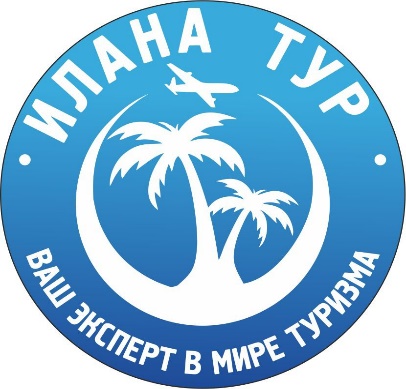 Тел/WhatsApp: +7 994-0-119-119+7 994-0-111-991Telegram: https://t.me/ilana_tourСайт: https://ilanatour.ru/E-mail: top@ilanatour.ruРеестровый номер туроператора 02526615 лет на рынке туриндустрииВладивосток – Краскино – Хуньчунь – ЯНЬЦЗИ – Хуньчунь – Краскино – ВладивостокЯньцзи - маленькая "Корея" в Китае. Яньцзи является столицей Яньбянь-Корейского автономного округа и вместе с Владивостоком и Сидженом (Северная Азия) образует "Большой золотой треугольник Северо-Восточной Азии". Своё название город Яньцзи получил от последнего китайского императора. В переводе "Яньцзи" означает "счастливое будущее". Многочисленные магазины, бары, рестораны, сауны и ночные клубы. Посетив этот город, Вы одновременно побываете и в Китае, и в Корее, удивительная смесь двух азиатских культур.4 дня/3 ночи, авто+авто Программа тура: Стоимость тура указана на одного человека при 2х местном размещении:*стоимость на гостиницу «Ханчжен» указана до 20.04.2024В стоимость тура входит:- Автобилеты по маршруту Владивосток – Краскино – Хуньчунь – Краскино – Владивосток – прямой, беспересадочный автобус- Автобилеты по маршруту Хуньчунь – Яньцзи – Хуньчунь – рейсовый беспересадочный автобус- Проживание в гостинице выбранной категории (г. Яньцзи)- Завтраки в ресторане гостиницы (шведский стол) – преимущественно китайская национальная кухня- Трансферы по программе- Услуги гида-переводчика (встреча, проводы)- Услуги визирования – оформление однократной туристической китайской визыВ стоимость тура не входит (туристы оплачивают самостоятельно):- Экскурсионная программа- Медицинская страховка - Доплата за ж/д билет (скоростной поезд)  по маршруту Хуньчунь – Яньцзи – Хуньчунь – 650 рублей1 деньОтправление туристов автобусом из г. Владивостока (ост. Баляева/Автовокзал, время выезда уточняется в фирме накануне) по маршруту Владивосток – Краскино – Хуньчунь. Остановка в п. Барабаш – 20 мин. В п/п Краскино прохождение таможенного и пограничного контроля РФ и КНР. Прибытие в г. Хуньчунь. Встреча с представителем принимающей компании. Трансфер туристов на автовокзал. Отправление туристов рейсовым автобусом по маршруту Хуньчунь – Яньцзи (время в пути ориентировочно 1 час 30 минут). Прибытие туристов в г. Яньцзи. Встреча с представителем принимающей компании. Трансфер туристов в гостиницу выбранной категории. Размещение в гостинице. Свободное время. Отдых.2 – 3 деньЗавтрак в ресторане гостиницы (шведский стол) – преимущественно китайская национальная кухня. Экскурсионная программа, по желанию (туристы оплачивают самостоятельно). Свободное время. Отдых.4 деньЗавтрак в ресторане гостиницы (шведский стол) – преимущественно китайская национальная кухня. Сдача гостиничных номеров. Сбор туристов в холле гостиницы. Встреча с представителем принимающей компании. Трансфер на автовокзал. Отправление туристов рейсовым автобусом по маршруту Яньцзи – Хуньчунь (время в пути ориентировочно 1 час 30 минут). Прибытие туристов в г. Хуньчунь. Встреча с представителем принимающей компании. Отправление туристов из г. Хуньчунь по маршруту Хуньчунь – Краскино – Владивосток. Прохождение пограничного и таможенного контроля КНР и РФ. Остановка в п. Барабаш – 20 минут. Прибытие в г. Владивосток после 21:00 на автовокзал (2ая речка).ГОСТИНИЦАСТОИМОСТЬРЕБЕНОК БЕЗ ПРЕДОСТАВЛЕНИЯ СПАЛЬНОГО МЕСТА В ГОСТИНИЦЕДОПЛАТА ЗА ОДНОМЕСТНОЕ РАЗМЕЩЕНИЯАПРЕЛЬАПРЕЛЬАПРЕЛЬАПРЕЛЬ3 дня/2 ночи3 дня/2 ночи3 дня/2 ночи3 дня/2 ночи«ХАНЧЖЕН» 3*12 500 рублей11 800 рублей+ 1 700 рублей«QING FENG HOTEL» 3*12 700 рублей11 800 рублей+ 2 000 рублей«DEMING HOTEL» 3*12 900 рублей 11 800 рублей+ 2 200 рублей«HANYUAN HOTEL» 4*/ «ZHE FEI» 4*15 000 рублей12 300 рублей + 4 500 рублей«INTERNATIONAL» 4*15 500 рублей12 800 рублей+ 4 900 рублей«BAISHAN HOTEL» 4*16 300 рублей 12 800 рублей+ 5 800 рублей«KAIROS» 5*17 500 рублей13 000 рублей+ 7 000 рублей 4 дня/3 ночи4 дня/3 ночи4 дня/3 ночи4 дня/3 ночи«ХАНЧЖЕН» 3*13 200 рублей 12 000 рублей+ 2 500 рублей«QING FENG HOTEL» 3*13 500 рублей12 000 рублей+ 2 900 рублей«DEMING HOTEL» 3*14 000 рублей 12 000 рублей+ 3 300 рублей«HANYUAN HOTEL» 4*/«ZHE FEI» 4*17 200 рублей 12 800 рублей+ 6 700 рублей«INTERNATIONAL» 4*17 700 рублей 13 700 рублей+ 7 300 рублей«BAISHAN HOTEL» 4*19 000 рублей13 700 рублей+ 8 800 рублей«KAIROS» 5*20 700 рублей14 000 рублей + 10 500 рублей5 дней/4 ночи5 дней/4 ночи5 дней/4 ночи5 дней/4 ночи«ХАНЧЖЕН» 3*14 000 рублей 12 300 рублей+ 3 300 рублей«QING FENG HOTEL» 3*14 500 рублей12 300 рублей+ 3 900 рублей«DEMING HOTEL» 3*15 200 рублей 12 300 рублей+ 4 500 рублей«HANYUAN HOTEL» 4*/«ZHE FEI» 4*19 300 рублей 13 300 рублей+ 8 900 рублей«INTERNATIONAL» 4*20 100 рублей 14 500 рублей+ 9 800 рублей«BAISHAN HOTEL» 4*21 900 рублей14 500 рублей+ 11 700 рублей«KAIROS» 5*24 000 рублей 15 000 рублей+ 13 500 рублей6 дней/5 ночи6 дней/5 ночи6 дней/5 ночи6 дней/5 ночи«ХАНЧЖЕН» 3*14 800 рублей12 500 рублей +  4 200 рублей«QING FENG HOTEL» 3*15 500 рублей12 500 рублей+ 4 900 рублей«DEMING HOTEL» 3*16 100 рублей 12 500 рублей+ 5 700 рублей«HANYUAN HOTEL» 4*/«ZHE FEI» 4*21 500 рублей 13 800 рублей+ 11 200 рублей «INTERNATIONAL» 4*22 500 рублей 15 200 рублей+ 12 200 рублей«BAISHAN HOTEL» 4*24 700 рублей15 200 рублей+ 14 700 рублей«KAIROS» 5*27 300 рублей 16 000 рублей+ 17 500 рублей7 дней/6 ночей7 дней/6 ночей7 дней/6 ночей7 дней/6 ночей«ХАНЧЖЕН» 3*15 500 рублей 12 800 рублей+ 5 000 рублей«QING FENG HOTEL» 3*16 300 рублей12 800 рублей+ 5 900 рублей«DEMING HOTEL» 3*17 200 рублей12 800 рублей+ 6 700 рублей«HANYUAN HOTEL» 4*/«ZHE FEI» 4*23 500 рублей14 500 рублей + 13 500 рублей«INTERNATIONAL» 4*24 700 рублей 16 000 рублей+ 14 700 рублей«BAISHAN HOTEL» 4*27 500 рублей16 000 рублей+ 17 700 рублей«KAIROS» 5*30 700 рублей 16 800 рублей+ 21 000 рублей8 дней/7 ночей8 дней/7 ночей8 дней/7 ночей8 дней/7 ночей«ХАНЧЖЕН» 3*16 300 рублей 13 000 рублей+ 5 900 рублей«QING FENG HOTEL» 3*17 300 рублей13 000 рублей+ 6 800 рублей«DEMING HOTEL» 3*18 200 рублей 13 000 рублей+ 7 800 рублей«HANYUAN HOTEL» 4*/«ZHE FEI» 4*25 700 рублей 15 000 рублей+ 15 700 рублей«INTERNATIONAL» 4*27 000 рублей 17 000 рублей+ 17 000 рублей«BAISHAN HOTEL» 4*30 300 рублей17 000 рублей+ 20 500 рублей«KAIROS» 5*34 000 рублей 17 800 рублей+ 24 500 рублей9 дней/8 ночей9 дней/8 ночей9 дней/8 ночей9 дней/8 ночей«ХАНЧЖЕН» 3*17 200 рублей13 300 рублей + 6 700 рублей«QING FENG HOTEL» 3*18 300 рублей13 300 рублей+ 7 800 рублей«DEMING HOTEL» 3*19 300 рублей 13 300 рублей+ 8 900 рублей«HANYUAN HOTEL» 4*/«ZHE FEI» 4*27 800 рублей15 500 рублей + 17 900 рублей«INTERNATIONAL» 4*29 300 рублей 17 500 рублей+ 19 500 рублей«BAISHAN HOTEL» 4*33 000 рублей17 500 рублей+ 23 500 рублей«KAIROS» 5*35 500 рублей 18 800 рублей+ 28 000 рублей10 дней/9 ночей10 дней/9 ночей10 дней/9 ночей10 дней/9 ночей«ХАНЧЖЕН» 3*17 900 рублей 13 700 рублей+ 7 500 рублей«QING FENG HOTEL» 3*19 200 рублей13 700 рублей+ 8 800 рублей«DEMING HOTEL» 3*20 300 рублей 13 700 рублей+ 10 000 рублей«HANYUAN HOTEL» 4*/«ZHE FEI» 4*29 900 рублей 16 000 рублей+ 20 100 рублей«INTERNATIONAL» 4*31 700 рублей 18 500 рублей+ 22 000 рублей«BAISHAN HOTEL» 4*35 800 рублей18 500 рублей+ 26 500 рублей«KAIROS» 5*37 300 рублей 19 500 рублей+ 31 500 рублей